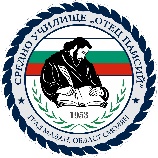  Средно  училище „Отец Паисий”гр. Мадан,  обл. Смолян общ. Мадан, ул.”Паисий Хилендарски” № 11   тел./факс 0308/2 20 33ДО ДИРЕКТОРА НА СУ „ОТЕЦ ПАИСИЙ“ГРАД МАДАНЗ А Я В Л Е Н И ЕОт…………………………………………………………………………………………………………………………………………………………родител на…………………………………………………………………………………………………………………………………………..ученик/ученичка……………………………………………………………………………………………………….….от…………класУважаема госпожо Хаджиева,  Желая детето ми ………………………………………………………………………………………………………….…….……….., да бъде освобождавано от часовете за занимания по интереси в дните …………………………………… ……………………….……………………………..………………………….. от ……………часа, поради включването му в извънкласни занимания по интереси ……………….………………………………………………………………………….. ................................................................................................................................................................ Детето ми ще си тръгва от училище само/с родител. Дата:                                                                                                                           С уважение…………………….   град Мадан                                                                                                  